Bouche d'extraction-insufflation,  métal TFA 12Unité de conditionnement : 1 pièceGamme: C
Numéro de référence : 0151.0370Fabricant : MAICO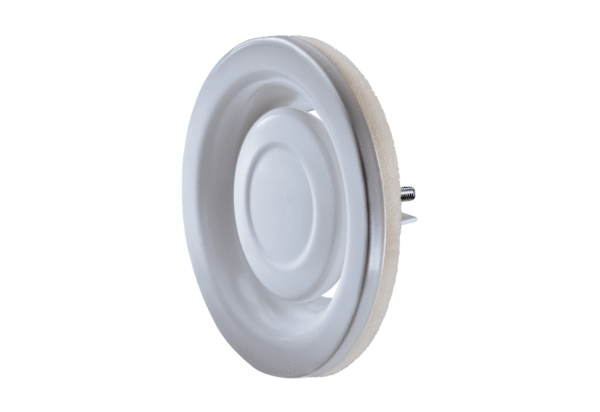 